Witam Was serdecznie Chłopcy z grupy VI i Wasze rodziny również!       Mam nadzieję, że święta spędziliście przyjemnie pomimo, że w ograniczonym gronie najbliższych i w domu.  Ciekawa jestem, co ciekawego wydarzyło się u Was w te świąteczne dni?W dowolnej formie:  opowiadania, rysunku, komiksu prześlijcie mi proszę informacje/relację  z waszych świątecznych dni: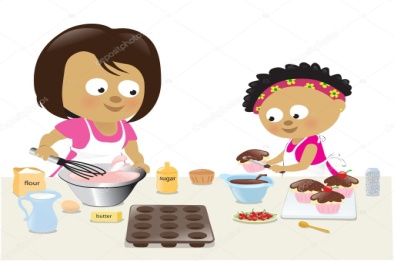 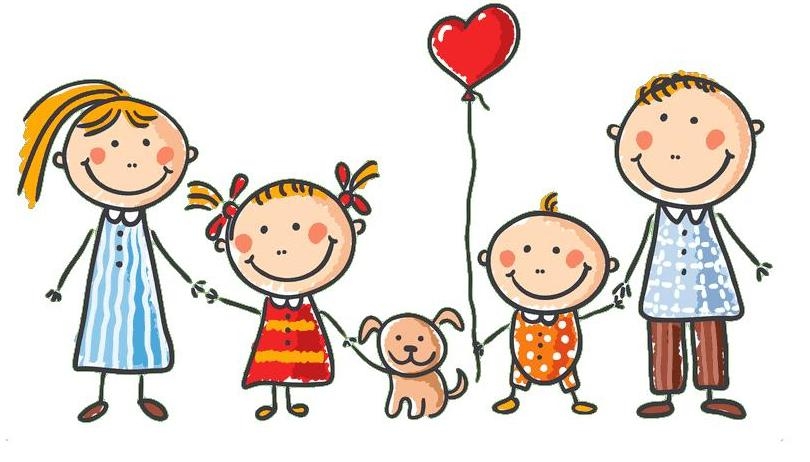 1.  z kim spędzałem tegoroczne święta Wielkanocne?2.  jaki był mój udział w przygotowaniu tych świąt?                                           W czym pomogłem?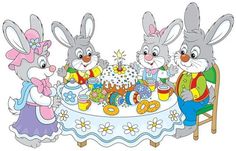 3.  jakie potrawy pojawiły się na Waszym wielkanocnym stole? 4.  jakie potrawy smakowały mi najbardziej?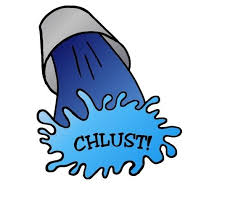 5.  jak wyglądał „lany poniedziałek”, kto mnie oblał,                           a kogo ja…?6. a może wydarzyły się jakieś rzeczy, których się nie spodziewałem? Co to było?        Dzisiaj zaczyna się kolejny etap Waszej nauki zdalnej. Kolejne zadania z konkretnych przedmiotów zapewne umieszczane są i będą na stronie MOS Jędruś.  Zachęcam do systematycznej pracy i nie odkładania zadań na później.                                        Zaglądajcie też w zakładki terapii pedagogicznej   – czyli reedukacji! Z niecierpliwością czekam na Wasze świąteczne relacje 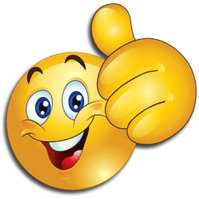 Powodzenia i pozdrawiam                                                                                                                                        c.Beata                                                                                          